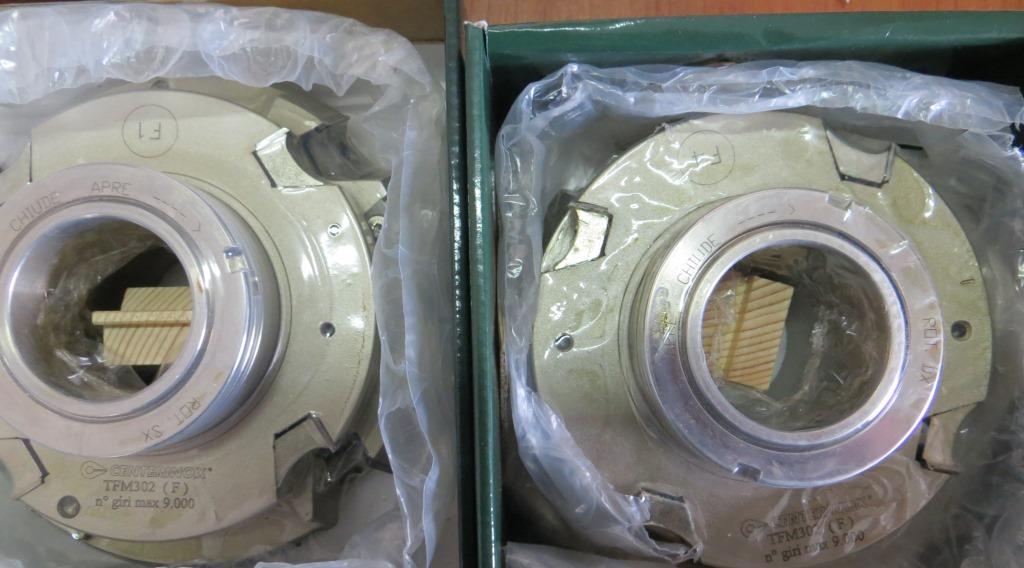 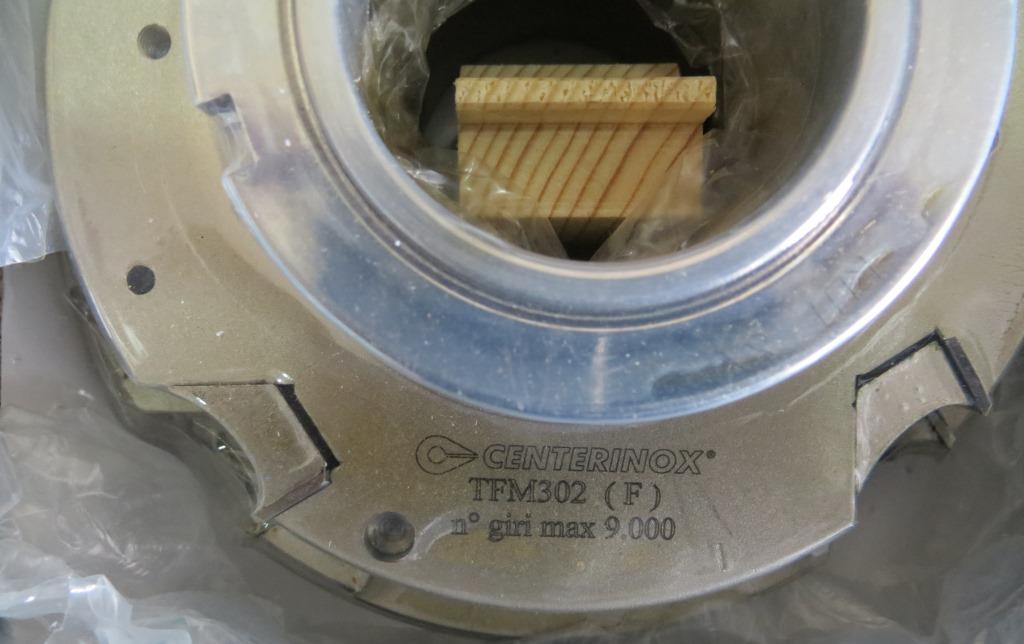 Код из 1САртикулНаименоваие/ Бренд/ПоставщикТехнические характеристикиГабаритыД*Ш*В,ммМасса,грМатериалМесто установки/Назначение01971TFM302.5-FКомпл.фрез для евров.30˚ prof.F со сменными пластинами HM 160*12/36*50 Z=4160*12/36*50 Z=45000металлЧетырёхсторонние станки/ для профильного строгания01971TFM302.5-F160*12/36*50 Z=45000металлЧетырёхсторонние станки/ для профильного строгания01971TFM302.5-F   Centerinox160*12/36*50 Z=45000металлЧетырёхсторонние станки/ для профильного строгания